г. Петропавловск-Камчатский			                   « 21 »   ноября 2019О переоформлениилицензии	В соответствии с пунктом 12 статьи 19 Федерального закона 171-ФЗ          «О государственном регулировании производства и оборота этилового спирта, алкогольной и спиртосодержащей продукции и об ограничении потребления (распития) алкогольной продукции», Положением о Министерстве экономического развития и торговли Камчатского края, утвержденным постановлением Правительства Камчатского края от 27.12.2012 № 590-П, в связи с изменением указанных в лицензии мест нахождения обособленных подразделений организации, на основании заявления и документов, представленных обществом с ограниченной ответственностью «ОптСнаб»             (ИНН 4101166962, КПП 410101001, ОГРН 1144101035760, место нахождения: Российская Федерация, Камчатский край, г. Петропавловск-Камчатский,                ул. Маршала Блюхера, д. 33, кв. 57), акта проверки от 21.11.2019 № 224ПРИКАЗЫВАЮ:1. Переоформить с 22.11.2019 года обществу с ограниченной ответственностью «ОптСнаб» лицензию на розничную продажу алкогольной продукции регистрационный номер 41РПА0000786 от 06.09.2017 года, бланк 41 № 00000431, путем выдачи нового бланка лицензии сроком действия до 27.10.2021 года.2. Прекратить действие бланка лицензии 41 № 00000431, регистрационный номер 41РПА0000786 от 06.09.2017 года, выданного ООО «ОптСнаб», с 22.11.2019 года.3. Действие настоящего приказа довести до сведения:	- инспекции ФНС по г. Петропавловску-Камчатскому;	- общества с ограниченной ответственностью «ОптСнаб».4. Контроль за исполнением настоящего приказа возложить на заместителя Министра-начальника отдела торговли, лицензирования и контроля алкогольной продукции Смеян О.Н.Министр								                 Д.А. КоростелевАланкина Л.Д.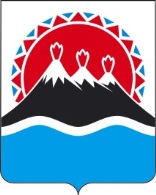 МИНИСТЕРСТВО ЭКОНОМИЧЕСКОГО РАЗВИТИЯИ ТОРГОВЛИ КАМЧАТСКОГО КРАЯ(Минэкономразвития Камчатского края)ПРИКАЗ №  481-тМИНИСТЕРСТВО ЭКОНОМИЧЕСКОГО РАЗВИТИЯИ ТОРГОВЛИ КАМЧАТСКОГО КРАЯ(Минэкономразвития Камчатского края)ПРИКАЗ №  481-т